YOU’RE INVITED!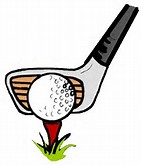 What: FAST Golf Outing 2019When: Saturday, August 24, 2019Where: Mud Run Golf Course, 2000 S. Hawkins Ave. Time: Shotgun start at 9am, Registration begins at 8am.Join us for 9 holes of golf and lunch!Don’t want to golf? Bring the family for lunch!!Cost: Golfers - $60 (includes 9 holes of golf w/cart AND lunch!)Lunch Only - $15 per person – families & kids welcome!(Soft drinks and alcoholic beverages will be available for purchase from the club.) Please fill out the attached registration form and return by August 16th to reserve your spot!Questions? Please contact Barb Jackson at 330-701-8936.Thank you for your support!Firestone Swimming Golf Outing RegistrationYes! I want to golf on Aug 24th!Name: 									Number of golfers 			 x $60 each = $				I would like to golf with the following people:Don’t have enough for a foursome? We’ll find you a team!*********************************************************I don’t golf, but I would like to come for lunch!Name: 									Number of lunches 			 x $15 each = $				*********************************************************I would like to help by sponsoring a hole! Cost is $50 per hole. Number of holes 		 x $50 each. Name on Sign 				*********************************************************I cannot make it, but I would love to support the event! Please accept my donation of $ 			.*********************************************************Please make checks out to “FAST” and send this form with payment to Barb Jackson, 724 Lang Farm Dr. Medina, OH 44256. **Your FAST account can be billed, if you prefer!**Question? Contact Barb Jackson at 330-701-8936 or RNRSMOM74@gmail.com